SLOVENSKI DAN ŠPORTA – DAN ODPRTIH VRAT 201353 različnih ponudnikov28 športnih dejavnosti24 mest in krajevFitnessRugbyKarateTajski boksPlesJu jitsuAerobikaKonjeništvo – KasaštvoGolfBridgeTenisAvtomoto: Speedway, KartingRokometGimantika Judo SamoobrambaStrelstvoAikidoTekRokoborbaKošarkaNogometBalinanjeRusko kegljanjeTeakvandoSankanjeAtletikaVaterpoloLjubljana: 22Vrhnika:12Maribor: 9Novo mesto: 2LjutomerSevnicaPtujSlovenske konjiceOlimjeMoravske TopliceKamnikMokriceOtočecLipicaBledBovecKrškoRavne na KoroškemVranskoŠenčurHočeZagorje ob SaviPoljčanePostojna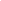 Dnevi odprtih vrat Fitnesa Forma Maribor, Organizator: Fitnes studio Forma, Datum: 14.10.2013, Email: info@fitnesforma.com, Telefon: 02/4800000, Url: http://www.fitnesforma.com/

Spoznaj Rugby , Organizator: Rugby klub Maribor, Datum: 14.10.2013, Email: luka.misic@ymail.com, Telefon: 051605073

Brezplačna vadba karateja - Dan odprtih vrat 2013 , Organizator: Športno društvo Nikan, Datum: 14.10.2013, Email: nikan.karatedo@gmail.com, Telefon: +386 70-893-542, Url: www.nikan.si

TAJSKI BOKS IN SLOVENSKI DAN ŠPORTA, Organizator: AKADEMIJA TAJSKEGA BOKSA - MUAY THAI GYM SCORPION, Datum: 14.10.2013, Email: akademija.tajskega.boksa@hotmail.com, Telefon: 0407657-555, Url: www.scorpion-gym.si


Plesna šola Kazina - Dan odprtih vrat, Organizator: Plesna šola Kazina, Datum: 14.10.2013, Email: info@kazina.si, Telefon: 01/421-81-81, Url: www.kazina.si


Dnevi odprtih vrat treningov JU-JITSU, Organizator: Športno društvo JU-JITSU OLIMPIJA Ljubljana, Datum: 14.10.2013, Email: jjmiki.go@gmail.com, Telefon: 031 639 782, Url: myjujitsu.net

VADI Z NAMI - DAN ODPRTIH VRAT, Organizator: I'M ŠPORTNI CENTER MARTIN IGIC S.P., Datum: 14.10.2013, Email: im.sportni.center@gmail.com, Telefon: 030 404 498

15. oktober Slovenski dan Športa dan odprtih vrat, Organizator: KASAŠKI KLUB LJUTOMER, Datum: 15.10.2013, Email: 

Dan odprtih vrat, Organizator: KŠTM Sevnica, Datum: 15.10.2013, Email: petra.biderman@kstm.si, Url: www.kstm.si

DAN ODPRTIH VRAT - GOLF PTUJ , Organizator: GOLF INVEST D.O.O., Datum: 15.10.2013, Email: golf@golfinvest-ptuj.si, Telefon: +386 (0) 2 788-9110 

DAN ODPRTIH VRAT - GOLF ZLATI GRIČ, Organizator: Golf igrišče Zlati Grič, Datum: 15.10.2013, Email: golf@zlati-gric.si, Telefon: 03 758 03 62

DAN ODPRTIH VRAT - GOLF OLIMJE, Organizator: Golf igrišče Olimje, Datum: 15.10.2013, Email: info@amon.si, Telefon: +386 (0)3 818 24 80, Url: www.amon.si

DAN ODPRTIH VRAT - GOLF MORAVSKE TOPLICE, Organizator: Golf igrišče Livada, Datum: 15.10.2013, Email: golfshop@terme3000.si, Telefon: +386 2 512 50 66

DAN ODPRTIH VRAT - GOLF ARBURETUM, Organizator: Golf igrišče Arboretum, Datum: 15.10.2013, Email: , Telefon: +386 1 831 80 98

DAN ODPRTIH VRAT - GOLF LJUBLJNA, Organizator: GOLF & COUNTRY KLUB LJUBLJANA, Datum: 15.10.2013, Email: info@golf-ljubljana.si, Telefon: 00386 59 211 720

DAN ODPRTIH VRAT - GOLF TRNOVO, Organizator: GOLF KLUB TRNOVO, Datum: 15.10.2013, Email: info@golftrnovo.com, Telefon: 051 366 690

DAN ODPRTIH VRAT - GOLF MOKRICE, Organizator: TERME ČATEŽ D.D. ČATEŽ OB SAVI, Datum: 15.10.2013, Email: info@terme-catez.si, Telefon: +386 7 49 36 700

DAN ODPRTIH VRAT - GOLF OTOČEC, Organizator: GOLF KLUB GRAD OTOČEC NOVO MESTO, Datum: 15.10.2013, Email: info@golfklub-otocec.si, Telefon: +386 7 307 56 27

DAN ODPRTIH VRAT - GOLF LIPICA, Organizator: GOLF KLUB LIPICA, Datum: 15.10.2013, Email: golf@lipica.org, Telefon: 05 739 17 24

DAN ODPRTIH VRAT - GOLF BLED, Organizator: Golf igrišče Bled - Igrišče za golf Bled, Datum: 15.10.2013, Email: info@golfbled.com, Telefon: +386 4 537 77 11

DAN ODPRTIH VRAT - GOLF BOVEC, Organizator: Golf igrišče Bovec, Datum: 15.10.2013, Email: info@golfbovec.si, Telefon: +386 (0)40 382 229, Url: www.golfbovec.si

Slovenski dan športa - dan odprtih vrat, Organizator: ŠTAJERSKI BRIDGE KLUB , Datum: 15.10.2013, Email: silva_jamnik@yahoo.com, Telefon: 040/ 853 919

Golf Vadba, Organizator: A Golf Olimje, Datum: 15.10.2013, Email: info@agolf.si, Telefon: 03/810-90-66, Url: www.amon.si

Dan odprtih vrat, Organizator: Teniški klub Vrhnika, Datum: 15.10.2013, Email: sportnazvezavrhnika@gmail.com, Telefon: 041 820 764, Url: www.sportnazveza-vrhnika.si

Dan odprtih vrat - speedway, Organizator: Avto moto društvo Krško, Krško, Datum: 15.10.2013, Email: amd.krsko@siol.net, Telefon: 074925302, Url: www.spedwaykrsko.si

Dan odprtih vrat - Rokomet, Organizator: Rokometno društvo šola Ravne na Koroškem, Datum: 15.10.2013, Email: 

Dan odprtih vrat, Organizator: Vaščanka d.o.o., Datum: 15.10.2013, Email: matej.vrbancic@gmail.com, Telefon: 031/325-874, Url: www.sicbar.si

Dan odprtih vrat, Organizator: Športno društvo Vrhnika, Datum: 15.10.2013, Email: sportnazvezavrhnika@gmail.com, Telefon: 041 820 764, Url: www.sportnazveza-vrhnika.si

Dan odprtih vrat - GIMNASTIKA, Organizator: Gimnastično društvo Vrhnika, Datum: 15.10.2013, Email: sportnazvezavrhnika@gmail.com, Telefon: o41 820 764, Url: www.sportnazveza-vrhnika.si

Dan odprtih vrat, Organizator: Gimnastično društvo Vrhnika, Datum: 15.10.2013, Email: sportnazvezavrhnika@gmail.com, Telefon: 041 820 764, Url: www.sportnazveza-vrhnika.si

Dan odprtih vrat - Judo in samobramba, Organizator: JUDO KLUB SOKOL LJUBLJANA, Datum: 15.10.2013, Email: info@judoklubsokol.si, Telefon: 031766880

Dan odprtih vrat, Organizator: Strelsko društvo Vrhnika, Datum: 15.10.2013, Email: sportnazvezavrhnika@gmail.com, Telefon: 041 820 764, Url: www.sportnazveza-vrhnika.si

DAN ODPRTIH VRAT, Organizator: ŠD Green's 31, Datum: 15.10.2013, Email: sdgreens31@gmail.com, Telefon: 041 407-798, Url: sdgreens31.si

Trening speedwaya v Ljubljani - DAN ODPRTIH VRAT, Organizator: AMTK Ljubljana, Datum: 15.10.2013, Email: speedway@amtk.si, Telefon: 01 230 63 40, Url: www.amtk.si

TAJSKI BOKS IN SLOVENSKI DAN ŠPORTA, Organizator: AKADEMIJA TAJSKEGA BOKSA - MUAY THAI GYM SCORPION, Datum: 15.10.2013, Email: akademija.tajskega.boksa@hotmail.com, Telefon: 0407657-555, Url: www.scorpion-gym.si

Karting - Dan odprtih vrat, Organizator: AMZS, Datum: 15.10.2013, Email: sport@amzs.si, Url: sport.amzs.si

Dan odprtih vrat v Plesnem mestu, Organizator: Plesnomesto, Datum: 15.10.2013, Email: , Telefon: +386 51 30 61 91, Url: www.plesnomesto.si

Dan odprtih vrat, Organizator: LOKOSTRELSKI KLUB ŠENČUR, Datum: 15.10.2013, Email: marjan.podrzaj@siol.net, Telefon: +386 41 527 695, Url: http://www.seginus.si/lksencur/index.htm

Aikido za otroke , Organizator: Športno društvo Seiki, Datum: 15.10.2013, Email: info@aikido-seiki.si, Telefon: 031/350-061, Url: www.aikikai.si

Dan odprtih vrat, Organizator: Športno društvo Vrhnika, Datum: 15.10.2013, Email: sportnazvezavrhnika@gmail.com, Telefon: 041 820 764, Url: www.sportnazveza-vrhnika.si

Dan odprtih vrat- JUDO za otroke, Organizator: Judo klub Zmajčki, Datum: 15.10.2013, Email: info@zmajcki.si, Telefon: 041831570, Url: www.zmajcki.si

Dan odprtih vrat, Organizator: Športno društvo Vrhnika AS, Datum: 15.10.2013, Email: sportnazvezavrhnika@gmail.com, Telefon: 041 820 764, Url: www.sportnazveza-vrhnika.si

Dan odprtih vrat, Organizator: Karate klub Vrhnika, Datum: 15.10.2013, Email: sportnazvezavrhnika@gmail.com, Telefon: 041 820 764, Url: www.sportnazveza-vrhnika.si

Dan odprtih vrat, Organizator: Košarkarski klub Vrhnika, Datum: 15.10.2013, Email: sportnazvezavrhnika@gmail.com, Telefon: 041 820 764, Url: www.sportnazveza-vrhnika.si

Dan odprtih vrat z reprezentanti Gimnastične zveze Slovenije, Organizator: Gimnastična zveza Slovenije, Datum: 15.10.2013, Email: gimnastika@siol.net, Url: http://www.gimnasticna-zveza.si/

Dan odprtih vrat, Organizator: Nogometni klub Vrhnika, Datum: 15.10.2013, Email: sportnazvezavrhnika@gmail.com, Telefon: 041 820 764, Url: www.sportnazveza-vrhnika.si

Dan odprtih vrat, Organizator: Športno društvo Dren, Datum: 15.10.2013, Email: sportnazvezavrhnika@gmail.com, Telefon: 041 820 764, Url: www.sportnazveza-vrhnika.si

SABLJANJE- DAN ODPRTIH VRAT, Organizator: Sabljaški klub Ljubljana, Datum: 15.10.2013, Email: eva.jeza@gmail.com, Telefon: 041845648, Url: www.sabljanjeljubljana.weebly.com

Balinanje in rusko kegljanje - Dan odprtih vrat 2013, Organizator: Balinarski klub Hoče, Datum: 15.10.2013, Email: stefan.haric@triera.net, Telefon: 040 277 651

Demonstracijski turnir bridga v Mariboru - dan odprtih vrat 2013, Organizator: Bridge klub Maribor, Datum: 15.10.2013, Email: silvija.pehnec@gmail.com, Telefon: -, Url: http://www.bk-maribor.si/

Dan odprtih vrat - Sankaški trening, Organizator: Sankaško društvo Zagorska dolina, Datum: 15.10.2013, Email: domen.pociecha@gmail.com, Telefon: 040607400, Url: www.luge.si

Plesna šola Kazina - Dan odprtih vrat, Organizator: Plesna šola Kazina, Datum: 15.10.2013, Email: info@kazina.si, Telefon: 01/421-81-81, Url: www.kazina.si

Spoznajte taekwondo - DAN ODPRIH VRAT, Organizator: Taekwondo klub Song Ljubljana, Datum: 15.10.2013, Email: tkdklub.song@gmail.com, Telefon: 051254707

Aikido za odrasle - začetni , Organizator: Športno društvo Seiki, Datum: 15.10.2013, Email: info@aikido-seiki.si, Telefon: 031/350-061, Url: www.aikikai.si 

Odprti termini za vse uporabnike plezalne stene , Organizator: Športno plezalni klub PLUS, Datum: 15.10.2013, Email: plusclimbing@gmail.com, Telefon: 040 798 600 

DAN ODPRTIH VRAT - FREESTYLER, Organizator: Rokoborski klub Poljčane, Datum: 15.10.2013, Email: milos.trbulin@gmail.com, Telefon: 041843565

Splošna tekaška vadba - DAN ODPRTIH VRAT, Organizator: Akademsko atletsko društvo Slovan, Datum: 15.10.2013, Email: info@tek.si, Telefon: 040 62 63 61, Url: www.tek.si

Napredna tekaška vadba - DAN ODPRTIH VRAT, Organizator: Akademsko atletsko društvo Slovan, Datum: 15.10.2013, Email: info@tek.si, Telefon: 040 62 63 61, Url: www.tek.si

Brezplačna vadba, Spoznajmo vaterpolo - dan odprtih vrat 2013, Organizator: Vaterpolska Sola Branik Maribor, Datum: 15.10.2013, Email: vaterpolska.sola@gmail.com, Telefon: 041 838 765, Url: https://www.facebook.com/vaterpolskasolabranikmaribor

TRENINGI JU-JITSU-a , Organizator: Športno društvo Nikan, Datum: 15.10.2013, Email: nikan.karatedo@gmail.com, Telefon: +386 70-893-542, Url: www.nikan.si

Dan odprtih vrat Karate, Organizator: Športno društvo Vrhnika, Datum: 15.10.2013, Email: sportnazvezavrhnika@gmail.com, Telefon: 041 820 764, Url: www.sportnazveza-vrhnika.si

AIKIDO , Organizator: ŠPORTNO DRUŠTVO ATEMI, Datum: 15.10.2013, Email: info@shodokan.si, Telefon: 041612075

Dan odprtih vrat - JUDO in SAMOOBRAMBA za odrasle, Organizator: Judo klub Zmajčki, Datum: 15.10.2013, Email: info@zmajcki.si, Telefon: 041 982 646, Url: www.zmajcki.si

AIKIDO, Organizator: ŠPORTNO DRUŠTVO ZANSHIN, Datum: 15.10.2013, Email: info@zanshin.si, Telefon: 041812998

AIKIDO , Organizator: ŠPORTNO DRUŠTVO ATEMI, Datum: 15.10.2013, Email: info@shodokan.si, Telefon: 041612075

FLOORBALL - FBK OLIMPIJA , Organizator: FLOORBALL KLUB OLIMPIJA LJUBLJANA, Datum: 15.10.2013, Email: info@fbkolimpija.si, Telefon: 051231407

